MARKING SCHEME MATHEMATICS PAPER 121/1ARISE AND SHINE TRIAL 1 EXAMMARCH/APRIL-20201½ x 7/2 + 3/2 (5/2 -2/3 )=7/4 + 3/2 (15-4)                    6=7/4 +3/2 11/6=74 +11/4 =18/4 deno ¾ x 5/2 ÷1/2 =15/8 x 2=15/418/4÷ 15/4 = 18/4 x 4/15=18/15=6/5M1M1A12__5__  x 12000 = 40006+5+x__5_ = 400011+x = 4000           12000    60 = 44+4x    4x =16       x=4M1M1A1EquEvaluating for x    10x = 30.23231000x = 3023.2323-990x = -2993        x=2993              990M1A14Angle ACB =180o-(70o+10o)  angle C/D CA= angle CAB                    =180o-80o                    =100oAngle OAD = 180o- (70ox2)                    = 40		  2                    =20oM1A1M1A1Sum of angles of ADBase angle of isosceles∆5V = 4/3πr3    = 4/3π x 3 x 3 x 3       36πcm3    = m       v   = 100      36π   = 8.727g/cm3M1M1A16__1__        = 0.2737 x100.3654                   = 2.737                 3.24x 2.737                               1.8x2.737                                   4.9266                                     =4.93B1M1A17a)	EFD      A                         Bb).TetrahedronB1B1Correct diagram8		9.499x10-3M1M1M1A1All logs+ve & -vepowers9(a). 3x-2y-5=0               2y=+3x+5            2/3y=3/2x-5/2                 y=3/2x-2.5                G=3/2,1 ½ or 1.5b). G2=2/3y-6=2/3x-43y-18=-2x+83y=-2x+8+18y=-2x+26      3     3B1M1A1Equation10(2x+20/xx-50)x-50+2x+20=180o           3x-30=180o                 3x=210                    x=70o                ex<=70-50                      =20o   No.of sides =360o                         20o                        =18M1A111x-5 – __7(x-5)__x+5   (x-5)(x+5)x-5   – _y_x+5     x+5= x-12   x+5M1M1A1Factorising numerator & DenominatorSimplify12_5_ x1000 + 1260100                10550+12=62 US$Total US$(1000+62)US$ 10621US$=Ksh 63.00US$ 1062x631US$         =Ksh.66906M1M1M1A113a+2b=c+2b= 2b=- 2b=x1/2 b=(ii). (a+b) = +=        /a+b/=  =4.71699  4.72M1A1M1A114L= x π2r+2r      360348 x 2(0.5) + 2(10.5)=658.83360M1A115x+11 > 4x-19      -3x > -30        -x >-10          x <104x – 19 ≥ 2 – x      5x ≥ 21     x ≥ 4 1/5 integral values 5,6,8,916LCM=2x33x5         =270       Q=270+3=          =273M1A1For table /factorisationSECTION B17(a)Let the length of train be=xDistance covered =5+xR.S=30-25=5k/hr=5x5 = _25_   18      18m/sTime = 1 ½ min = 90s5+x =25 x 90          18      x=120mb). Time = 4 48/60 = 0.08hrs / 240+48=288 sec                     60Distance = 25 x 288                  18               =400mc). Distance train travelled in 45mins      d= 45 x 25 x 4           60                    = 18.75km            R.S = 5km/hrto catch up t=18.75                         5                    =3.75hrsM1M1A1M1M1A1M1A1M1A1Getting RSChanging speed to m/stime in s1875-79Mean x ==3250      40= 81.25Median class 70-7574.5 +  40 – 11 5            _2____                    11                                 78.59M1A1B1M1A1For 74.519(a).L=                                                                        = 9.372        = 9.4M     (b). 7.2+h =2         hh=7.2mL =     = 18.74mL =          =9.37.2m(πx12x18.74) – (πx6x9.372)                             =529.82m2c). (1/3π x122x14.4) – (1/3π x62x7.2)            =1900=4m3              19.00.04x1000            =1900.04m3(d). 500x40       20.000L      1900040      20000       =95.002 daysM1A1M1A1       M1A1FT20No. of suits be x57600 per suit in whole sale   x57600 – 480 = 57600   x                    x+457600 – 57600 = 480    x          x+457600x + 230400 -5700x = 480x2 + 1920x   M1480x2 + 1920x = 230400x2 + 4x = 480x2 + 4x = 480x2+4x  4  2 = 480 + 4 2            2                  2(x+2)2 = 484    x+2 = ±22                                                                     Hence x = 22 – 2 or -22 -2           x = 20  or -22 ignore                                      No of suits 20(b). B.P = 57600 = 2880                    20% profit =_720_ x 100%                 2880              =25%M1M1M1M1M1A1B1M1M1A12122(a). Sin = sin 30o         5              4      Sin = 5 sin 30o                     4             =38.68oObtuse angle 180 – 38.68 = 141.32(b). <ABD = 180o – (38.68x2)o                  = 102.64o          AD2 = 42+42-2x4x4 Cos 102.64o            AD = 6.24Mc). <DBC =180o – (30 +141.32)o                = 8.68  Sin 8.68 = Sin 30o      DC             4          DC = 1.28M(d). Area of ∆ABC      ½ x4x5 sin (8.68+102.64)o      =10 sin 111.32           9.32m2M1A1B1M1M1A1M1A1M1A1FTAccept alternativemethod23(a) Area  ½ x 50 x 120 = 4800       ½ (120+100)60 = 6600       ½ (100+60)200 =16000             ½ x 60 x 60 =1800          ½ x220 x 160 =17,600     ½ (160 + 100)20 =2 600    ½ (100 + 120)60 = 6600       ½ x 100 x 120 =_6000_                                62000M2                                     62000                                     10000                          = 6.2x80,000                                   Cost =Ksh.496,000M1M1M1A1M1A1B1 –for xyAll offsets –B2Shape completed B124(a)(i) 5x + 2y =2400              B1         2x + 4y = 3200              B1(ii). =              B11/16  = 1/16  M1=1/16M1=                                    x=200/=, y=700/= A1 (both)(b). Buying price = (16x200) + (20x700)        M1                           =sh.17,200                             M1      Selling price = (120 x 16x200) + (115 x 20 x 700)                                100                       100                           =3840 + 16,100                           =sh.19,940             % profit = 19940 – 17200  x 100          M1                                     17200                           =15.93%                                   A1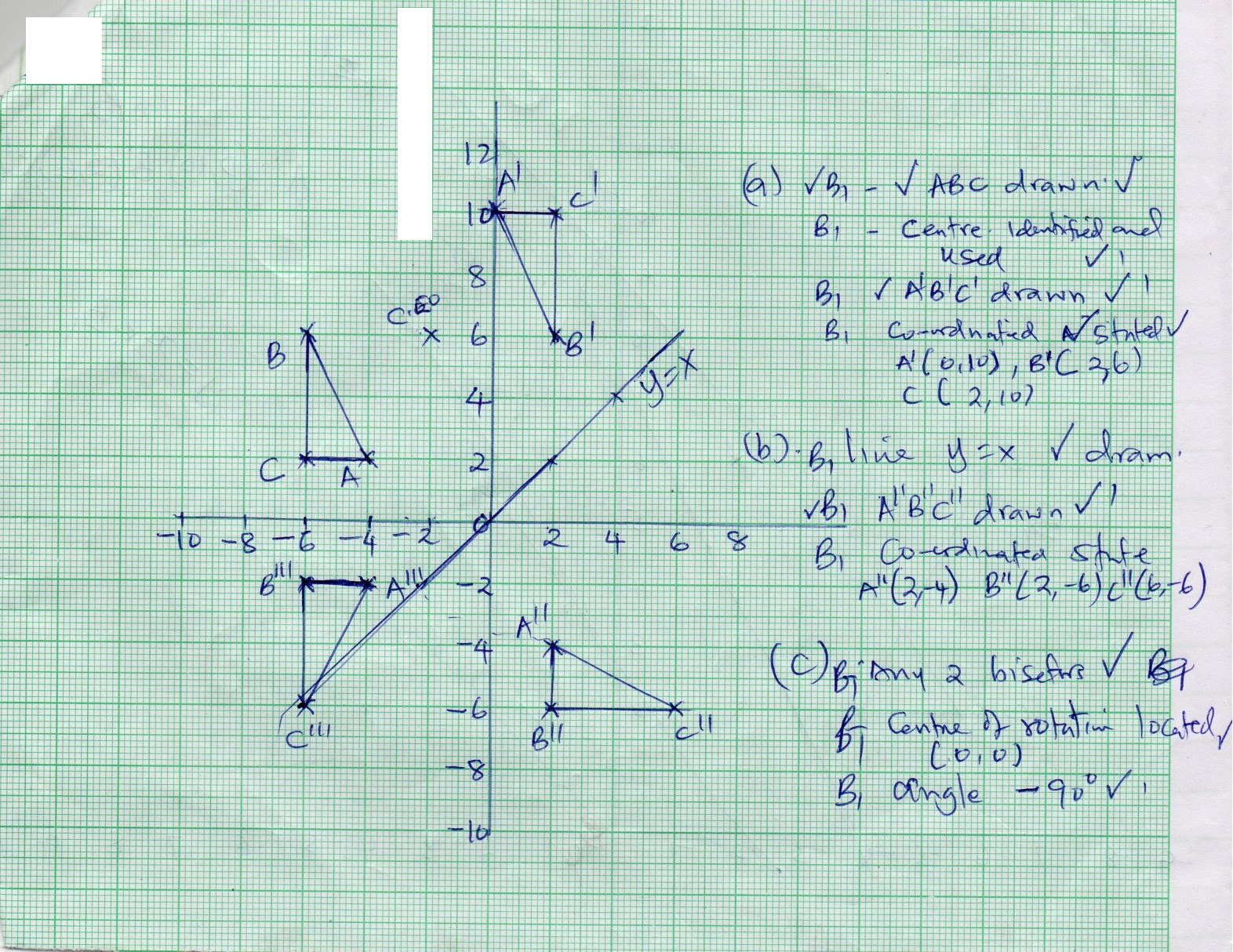 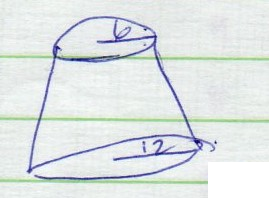 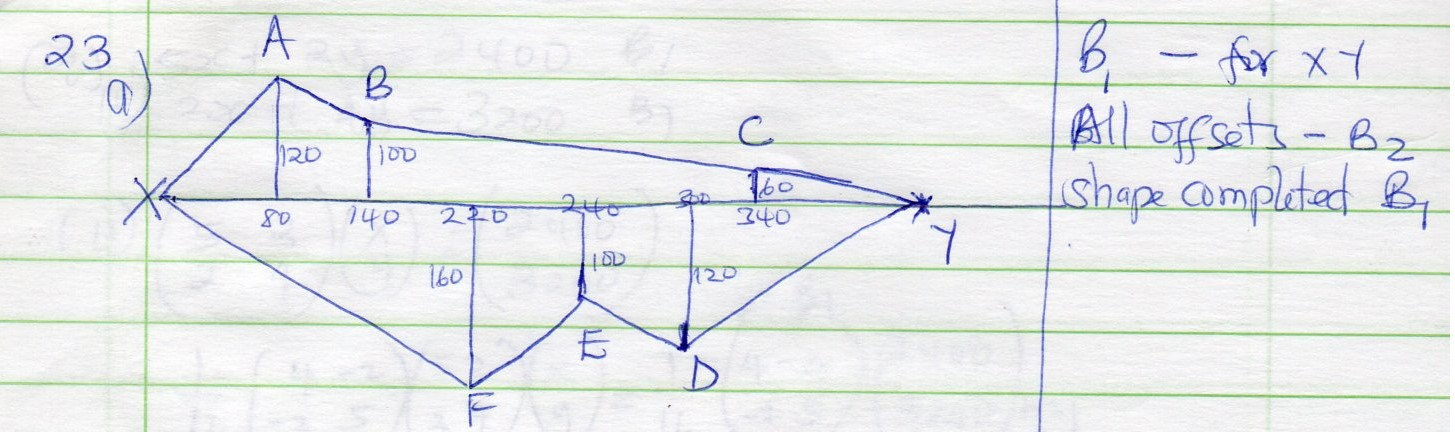 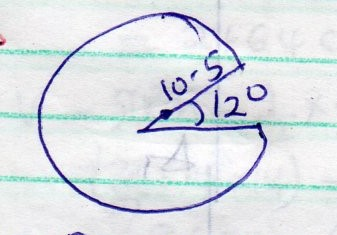 